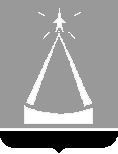 ГЛАВА  ГОРОДСКОГО  ОКРУГА  ЛЫТКАРИНО  МОСКОВСКОЙ  ОБЛАСТИПОСТАНОВЛЕНИЕ_________________  № _______г.о. ЛыткариноО внесении изменений в Положение об установлении показателей и условий выплаты вознаграждения руководителям муниципальных унитарных предприятий (муниципальных предприятий) городского округа Лыткарино Московской областиВ  соответствии с Трудовым кодексом Российской Федерации, постановлением Правительства Московской области  от 28.12.2016 года № 1005/44 «О мерах повышения эффективности организации финансово-хозяйственной деятельности муниципальных унитарных предприятий (муниципальных предприятий) и хозяйственных обществ, в которых муниципальному образованию принадлежит доля, обеспечивающая положительный результат голосования при принятии решения собственников (учредителей)», в целях реализации Положения об оплате труда руководителей, их заместителей и главных бухгалтеров муниципальных унитарных предприятий (муниципальных предприятий) городского округа Лыткарино Московской области, утвержденного  постановлением Главы городского округа Лыткарино от 30.10.2020 № 547-п,  постановляю:1. Внести изменения в Положение об установлении показателей и условий выплаты вознаграждения руководителям муниципальных унитарных предприятий (муниципальных предприятий) городского округа Лыткарино Московской области, утвержденное постановлением главы городского округа Лыткарино от 22.10.2021 № 526-п (прилагаются). 2. Отделу экономики и перспективного развития Администрации городского округа Лыткарино обеспечить опубликование настоящего постановления и размещение на официальном сайте городского округа Лыткарино в сети Интернет.3. Контроль за исполнением настоящего постановления возложить на  заместителя  главы городского округа Лыткарино Александрову Н.А.                                                                                                          К.А. Кравцов                                              Приложение                                             к постановлению главы                                  городского округа Лыткарино                                  от_______________№_______Изменения в Положение об установлении показателей и условий выплаты вознаграждения руководителям муниципальных унитарных предприятий (муниципальных предприятий) городского округа Лыткарино Московской области1. В приложении в Разделе I. МП «Лыткаринская теплосеть» таблицу дополнить строкой 7 следующего содержания:«».2. В приложении в Разделе II. МП «Водоканал» таблицу дополнить строкой 6 следующего содержания:«».3.  В приложении Раздел III. МУП «ДЕЗ – Лыткарино» признать утратившим силу.